Сессия №8                             Решение № 108                  27 мая 2020 годаО внесении изменений в решение Собрания депутатов муниципального образования «Звениговский муниципальный район» от 29 апреля 2015 г. № 70 «О Положении «О муниципальном специализированном жилищном фонде для детей-сирот и детей, оставшихся без попечения родителей, лиц из числа детей-сирот и детей, оставшихся без попечения родителей в муниципальном образовании «Звениговский муниципальный район»В соответствии с пунктом 6 статьи 8 Федерального закона от 21.12.1996
 № 159-ФЗ  «О дополнительных гарантиях по социальной поддержке детей-сирот и детей, оставшихся без попечения родителей»,  Собрание депутатовР Е Ш И Л О:1. Внести изменения в Положение «О муниципальном специализированном жилищном фонде для детей-сирот и детей, оставшихся без попечения родителей, лиц из числа  детей-сирот и детей, оставшихся без попечения родителей в муниципальном образовании «Звениговский муниципальный район», утвержденное  решением Собрания  депутатов Звениговского муниципального района от 29 апреля 2015 года № 70 
 (далее-Положение) :1.1. Пункт 6 раздела «III.Порядок предоставления жилых помещений специализированного жилищного фонда» Положения изложить в следующей редакции:  «6. В случае выявления обстоятельств, свидетельствующих о необходимости оказания детям-сиротам и детям, оставшимся без попечения родителей, лицам из числа детей-сирот и детей, оставшихся без попечения родителей, которые не являются нанимателями жилых помещений по договорам социального найма или членами семьи нанимателя жилого помещения по договору социального найма либо собственниками жилых помещений, а также детям-сиротам и детям, оставшимся без попечения родителей, лицам из числа детей-сирот и детей, оставшихся без попечения родителей, которые являются нанимателями жилых помещений по договорам социального найма или членами семьи нанимателя жилого помещения по договору социального найма либо собственниками жилых помещений, в случае, если их проживание в ранее занимаемых жилых помещениях признается невозможным, содействия в преодолении трудной жизненной ситуации, договор найма специализированного жилого помещения может быть заключен на новый пятилетний срок неоднократно.».2.  Настоящее решение вступает в силу после официального опубликования в газете «Звениговская неделя» и подлежит размещению на сайте Звениговского муниципального района в информационно-телекоммуникационной сети «Интернет».Председатель Собрания депутатовЗвениговского муниципального района                                         Н.В. Лабутина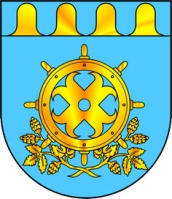 ЗВЕНИГОВО МУНИЦИПАЛ РАЙОНЫН  ДЕПУТАТ – ВЛАКЫН ПОГЫНЫН  ШЫМШЕ СОЗЫВШЕСОБРАНИЕ ДЕПУТАТОВ ЗВЕНИГОВСКОГО МУНИЦИПАЛЬНОГО РАЙОНАСЕДЬМОГО СОЗЫВА